                                   Town of Cornish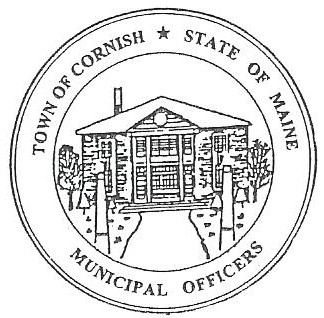                                     PLANNING BOARD                                                 17 Maple Street                                            Cornish, Maine 04020Telephone: 207.625.4324     Fax: 207.625.4416     E-mail:planningboard@cornishme.com Business Meeting Agenda6:30 p.m.Monday, June 5, 2023Call to Order:Adjustments/Additions to the Agenda:Communications Received/Sent:Ryan Lane – Les MacMaster (Chair) of The Planning board sent an e-mail to the Selectboard to move forward on the Associate position on the board. Review of Minutes: 05-01-23Old Business: Adam Craig and Bob Plourde continuing research on recommendation from the lawyer on Historic Preservation Guidelines.  New Business: Miscellaneous:Public Comment:Agenda Items for Next Meeting:  Workshop – Monday, June 19, 2023 @ 6:30 PM Adjournment: 